We’d love you to share your experience coaching on the Future Frontiers programme. It helps us hugely to attract inspirational and impactful coaches such as yourself. You can create your own post about your time or use some of the text/images below. Make sure to link to our application page: www.futurefrontiers.org.uk/apply-now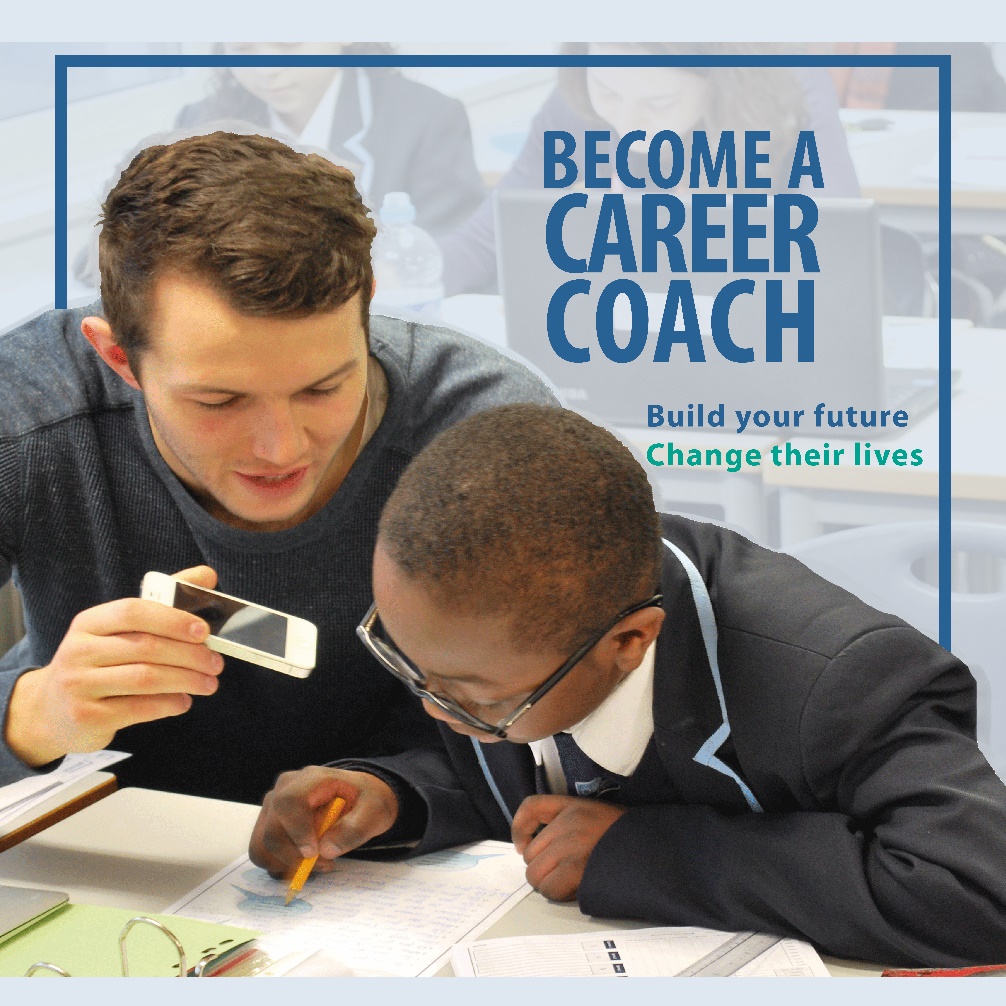 "Do you believe that all young people can be motivated by their aspirations?

I've just finished coaching with Future Frontiers, working directly with young people to help them realise their aspirations through a 6 week programme. It's been the best experience, I've gained new skills and had a real impact.

You can get involved too! Click here to apply and start coaching this term - and don't forget to mention my name in your application!"